             ΣΩΜΑΤΕΙΟ ΕΡΓΑΖΟΜΕΝΩΝ                         ΔΗΜΟΥ  ΑΜΑΡΟΥΣΙΟΥ                      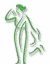                    Αγ. Αθανασίου 31 Μαρούσι                                                                           ΗΜΕΡ.    11-10-2017                                    www.someda.gr            e-mail:  info.someda@gmail.com                              ΑΝΑΚΟΙΝΩΣΗΟΛΟΙ ΣΤΗΝ ΠΑΡΑΣΤΑΣΗ ΔΙΑΜΑΡΤΥΡΙΑΣ ΤΗΝ ΠΕΜΠΤΗ 12 ΤΟΥ ΟΚΤΩΒΡΗ ΣΤΙΣ 17:00 ΣΤΟ ΥΠΟΥΡΓΕΙΟ ΕΡΓΑΣΙΑΣΣυνάδελφοι-σσες, η κυβέρνηση μαζί με την Ευρωπαϊκή Ένωση και τα στηρίγματα της  ΠΑΣΟΚ, ΝΔ κ.λ.π., μπροστά και στο κλείσιμο της 3ης αξιολόγησης ετοιμάζονται να ικανοποιήσουν άλλο ένα αίτημα των μεγάλων επιχειρηματικών ομίλων. Από κοινού οργανώνουν και νέο χτύπημα στην οργάνωση των εργαζομένων και την απεργία.Θέλουν να επιβάλλουν «σιγή νεκροταφείου» στους χώρους δουλειάς, για να μπορούν ανεξέλεγκτα να εφαρμόζουν την αντεργατική πολιτική που τσακίζει δικαιώματα και κατακτήσεις των εργαζομένων για λογαριασμό του κεφαλαίου.   Η κυβέρνηση για μια ακόμα φορά προσπαθεί να καλλιεργήσει αυταπάτες περί δήθεν «δίκαιης ανάπτυξης» γνωρίζοντας πλέον οι πάντες ότι η όποια ανάπτυξη τους, θα πατήσει πάνω στα τσακισμένα δικαιώματα μας, ξεζουμίζοντας ακόμα περισσότερο τους εργαζόμενους, τους συνταξιούχους και τα υπόλοιπα λαϊκά στρώματα προκειμένου να ικανοποιήσουν τα κέρδη των μεγάλων επιχειρηματικών ομίλων.Όμως λογαριάζουν χωρίς τον ξενοδόχο. Γνωρίζουν πολύ καλά ότι σύντομα η εργατική τάξη θα σηκώσει το ανάστημα της και θα τους πάρει αμπάριζα όλους αυτούς, διεκδικώντας ότι της αναλογεί με βάση τις σύγχρονες ανάγκες της.Συνάδελφοι-σσες, κανείς δεν μπορεί να μας πει το πώς θα οργανώνουμε την πάλη μας και πως θα διεκδικούμε τα δικαιώματα μας. Κανένας δεν μπορεί να μας βάλει εμπόδια στην οργάνωσή μας και την αντεπίθεση μας. Μπροστά στις επιδιώξεις της κυβέρνησης, η καλύτερη απάντηση είναι η συσπείρωση στο σωματείο μας. Καμιά θυσία για τους μεγαλοκαρχαρίες και τα κέρδη τους.	ΕΚ ΤΟΥ Δ.Σ.